Fiche de validation d’acquisA l’attention des étudiants de l’université d’OrléansRedoublement ou changement d’orientation en LicenceFormulaire avec pièces à fournir à renvoyer à licences.llsh@univ-orleans.frou à déposer à l’accueil.Je joins à ma demande :une lettre de motivation,une copie du relevé de notes 2021-2022,une copie de la carte d’étudiant 2021-2022.Décision du Directeur du Département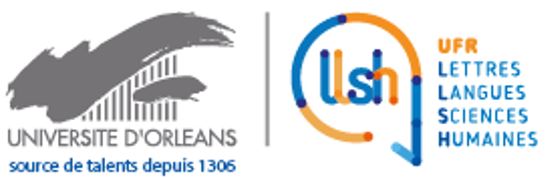 Année universitaire 2022/2023Votre contact :licences.llsh@univ-orleans.fr02 38 49 43 00Je soussigné.e : (NOM, prénom)Numéro étudiant :Inscription pour 2022-2023 :Inscription en 2021-2022 : Fait le :Signature de l’étudiant.e :Avis favorable pour l’accès en année de :Mention :Spécialité :Sans dispense d’enseignementAvec dispense des enseignements suivant (indiquer les codes UE)Avis défavorable pour le motif suivant : Fait le :Signature du Directeur de Département :